Štatút súťažeZaregistruj sa! Nie je to veda. PREAMBULATento štatút je jediným záväzným dokumentom upravujúcim pravidlá súťaže „Zaregistruj sa! Nie je to veda. “ tak, aby podmienky tejto súťaže boli presne a zrozumiteľne určené (ďalej ako „štatút“).​Skrátené verzie a výňatky tohto štatútu určené na reklamné a propagačné účely sú výlučne informačného charakteru a nezaväzujú vyhlasovateľa súťaže. Právne záväzné pravidlá súťaže sú k dispozícii na vyžiadanie od organizátora súťaže a na webovej stránke „www.nocvyskumnikov.sk“. Originál štatútu je uložený v sídle vyhlasovateľa súťaže.Základné informácie1.1 Vyhlasovateľom a  organizátorom súťaže je Slovenská organizácia pre výskumné a vývojové aktivity, o.z., so sídlom Špitálska 10, 811 08 Bratislava, IČO 37929551, zapísaná v Registri  mimovládnych neziskových organizácií pod registračným číslom VVS/1-900/90-29914 (ďalej ako „vyhlasovateľ“). 1.2 Názov súťaže je „Zaregistruj sa! Nie je to veda.“1.3 Súťaž bude prebiehať v období od 15.9.2023 do 2.10.2023 vrátane (ďalej ako „obdobie trvania súťaže“). Súťažiaci:2.1 Do súťaže sa môže zapojiť každý, kto je držiteľom digitálnej personalizovanej  karty „Fanúšik vedy“(ďalej ako „účastníci súťaže“ alebo „súťažiaci“). V prípade, že registráciu za účelom získania digitálnej karty vykoná osoba mladšia ako 16 rokov, vyžaduje sa súhlas zákonného  zástupcu, ktorý za neplnoletého súťažiaceho vykonáva všetky relevantné právne úkony, súhlasy a vyhlásenia.2.2 Každý súťažiaci, ktorý sa do súťaže zapojí, musí udeliť  vyhlasovateľovi súhlas so svojou účasťou v súťaži, s jej Pravidlami a so spracovaním osobných údajov na účely zabezpečenia priebehu súťaže, informovania výhercov o výhrach v súťaži a doručenia výhry výhercovi. 2.3 Zo súťaže sú vylúčené osoby pracovno-právnom alebo obdobnom právnom vzťahu k vyhlasovateľovi súťaže (napr. štatutárny orgán) alebo im blízke osoby v zmysle § 116 Občianskeho zákonníka. V prípade, ak sa výhercom súťaže stane takáto osoba a vyhlasovateľ sa o tejto skutočnosti pri vynaložení primeranej starostlivosti dozvie, výhra v súťaži jej nebude odovzdaná.2.4 Zo súťaže bude tiež vylúčená každá osoba, ktorá sa do nej zapojila v rozpore s pravidlami tohto štatútu, dobrými mravmi alebo platnými právnymi predpismi. O vylúčení účastníka súťaže rozhoduje vyhlasovateľ. Na vylúčenú osobu sa hľadí, akoby sa súťaže nebola zúčastnila. Ak skutočnosť zakladajúca vylúčenie účastníka súťaže zo súťaže sa stane známou až po prevzatí výhry vylúčenou osobou, vylúčená osoba je povinná výhru vyhlasovateľovi bezodkladne vrátiť.2.5 Vyhlásenie súťaže bude zverejnené na webovej stránke a sociálnych sieťach vyhlasovateľa.Pravidlá a priebeh súťažeÚčastníci súťaže sa môžu do súťaže zapojiť v termíne od 15.9.2023 do 2.10.2023 vrátane a to v nadväznosti na registráciu/stiahnutie personalizovanej digitálnej karty „Fanúšik vedy“ v zmysle Pravidiel uvedených na  www.nocvyskumnikov.sk/sutaze Vyhlásenie výhercov a odovzdávanie výhier4.1. Výhercov vyžrebuje  komisia zostavená zo zástupcov vyhlasovateľa a partnerov PaySy s.r.o. a Up Déjeuner s.r.o. z databázy účastníkov súťaže, ktorí sa platne zapojili do súťaže a splnili podmienky súťaže (ďalej ako „výhercovia“). 4.2 Žrebovanie sa bude realizovať v termínoch 29.9.2023 a 3.10.2023. 4.3 Výhercovia súťaže budú o svojej výhre oboznámení prostredníctvom notifikácie na vopred stiahnutú digitálnu kartu, bezprostredne po žrebovaní. 4.4 Výhercovia budú tiež vyhlásený na webovej stránke, sociálnych sieťach vyhlasovateľa a na podujatí Noc výskumníkov 2023. Súťažiaci, ktorí nezískali výhru, nebudú nijako vyrozumení.4.5 Ak sa výhercovia súťaže v súlade s predchádzajúcimi odsekmi neprihlási o výhru, vyhlasovateľovi sa nepodarí výhercu kontaktovať, výherca výhru odmietne, vzdá sa výhry, bude zo súťaže vylúčený alebo mu z iného dôvodu nebude priznaný nárok na výhru v súlade s týmto štatútom, jeho nárok na výhru týmto zaniká a výhra zostáva vyhlasovateľovi.4.6 Nebezpečenstvo škody na výhrach prechádza na výhercu okamihom ich prevzatia. Vyhlasovateľ súťaže zodpovedá za právne vady výhry. Vyhlasovateľ súťaže nenesie žiadnu zodpovednosť za vady predmetov výhier iní ako právne vady a prípadné škody v súvislosti s užívaním výhier.4.7 Vyhlasovateľ má právo výhru v súťaži výhercovi súťaže neodovzdať alebo požadovať jej vrátenie v prípade, ak sa zistí, že výherca súťaže nesplnil podmienky súťaže alebo všetky podmienky na odovzdanie výhry alebo porušil niektoré z ustanovení tohto štatútu.Výhry 5.1 Výhrami  v súťaži „Zaregistruj sa! Nie je to veda. “ sú : 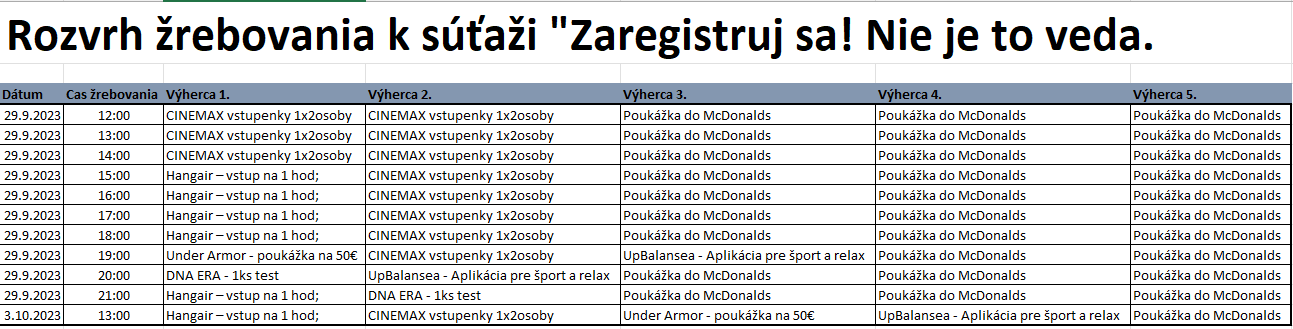 Namiesto výhry nie je možné poskytnúť peňažnú alebo nepeňažnú náhradu ani iné plnenie. Výhra je neprenosná.5.2 Výhry zo súťaže nie sú predmetom dane z príjmov fyzických osôb v zmysle zákona č. 595/2003 Z.z. o dani z príjmov v znení neskorších predpisov (ďalej ako „ZDP“).5.3 Vyhlasovateľ súťaže nehradí súťažiacim žiadne náklady, ktoré im vzniknú v súvislosti s ich účasťou v súťaži, resp. v súvislosti s výhrou v súťaži.Vyhlásenie súťažiaceho a súhlas so spracovaním osobných údajov6.1 Účasťou v súťaži súťažiaci dobrovoľne udeľuje organizátorovi (prevádzkovateľovi v zmysle zákona o ochrane osobných údajov) súhlas so spracovaním svojich osobných údajov, ktoré organizátorovi poskytol počas trvania súťaže, ako aj v súvislosti s prípadným odovzdaním cien na účely zaradenia do súťaže, jej vyhodnotenia a doručenia výhry.Súťažiaci má právo požadovať od prevádzkovateľa prístup k osobným údajom týkajúcich sa dotknutej osoby, právo na opravu osobných údajov, právo na vymazanie osobných údajov a právo na obmedzenie spracúvania osobných údajov, právo namietať spracúvanie osobných údajov, ako aj  právo na prenosnosť osobných údajov.6.2 Prevádzkovateľ uchováva osobné údaje výhercu v rozsahu a na dobu potrebnú na doručenie výhry, nie však dlhšie ako 2 mesiace.Ochrana osobných údajov7.1 K spracúvaniu osobných údajov dochádza na základe Článku 6 ods. 1 písm. b) Nariadenia Európskeho parlamentu a Rady (EÚ) 2016/679 z 27. apríla 2016 o ochrane fyzických osôb pri spracúvaní osobných údajov a o voľnom pohybe takýchto údajov, ktorým sa zrušuje smernica 95/46/ES za účelom vyhodnotenia súťaže, komunikácie s výhercom, doručenia výhier výhercovi.7.2 Na bezpečné spracúvanie osobných údajov a súlad spracúvania s Nariadením Európskeho parlamentu a Rady (EÚ) 2016/679 z 27. apríla 2016 o ochrane fyzických osôb pri spracúvaní osobných údajov a o voľnom pohybe takýchto údajov (ďalej len „nariadenie“) a zákonom o ochrane osobných údajov dohliada zodpovedná osoba, na ktorú sa v prípade uplatnenia svojich práv môžete obrátiť:kontaktné údaje zodpovednej osoby: Slovenská organizácia pre výskumné a vývojové aktivity, o.z.e-mail : kovacova@sovva.skadresa Špitálska 10, 811 08 Bratislava7.3. Vaše práva podľa Nariadenia a zákona o ochrane osobných údajovPrávo na prístup : Máte právo na poskytnutie kópie osobných údajov, ktoré o vás máme k dispozícii, ako aj na informácie o tom, ako vaše osobné údaje používame. Vo väčšine prípadov vám budú vaše osobné údaje poskytnuté v písomnej listinnej forme, pokiaľ nepožadujete iný spôsob ich poskytnutia. Ak ste o poskytnutie týchto informácií požiadali elektronickými prostriedkami, budú vám poskytnuté elektronicky, ak to bude technicky možné.Právo na opravu : Prijímame primerané opatrenia, aby sme zabezpečili presnosť, úplnosť a aktuálnosť informácií, ktoré o vás máme k dispozícii. Ak si myslíte, že údaje, ktorými disponujeme sú nepresné, neúplné alebo neaktuálne, prosím, neváhajte nás požiadať, aby sme tieto informácie upravili, aktualizovali alebo doplnili.Právo na vymazanie : Máte právo nás požiadať o vymazanie vašich osobných údajov, napríklad v prípade, ak osobné údaje, ktoré sme o vás získali, už viac nie sú potrebné na naplnenie pôvodného účelu spracúvania. Vaše právo je však potrebné posúdiť z pohľadu všetkých relevantných okolnosti. Napríklad, môžeme mať určité právne a regulačné povinnosti, čo znamená, že nebudeme môcť vašej žiadosti vyhovieť.Právo na obmedzenie spracúvania : Za určitých okolnosti ste oprávnení nás požiadať, aby sme prestali používať vaše osobné údaje. Ide napríklad o prípady, keď si myslíte, že osobné údaje, ktoré o vás máme, môžu byť nepresné alebo keď si myslíte, že už vaše osobné údaje nepotrebujeme využívať.Právo na prenosnosť údajov : Za určitých okolnosti máte právo požiadať nás o prenos osobných údajov, ktoré ste nám poskytli, na inú tretiu stranu podľa vášho výberu. Právo na prenosnosť sa však týka len osobných údajov, ktoré sme od vás získali na základe súhlasu alebo na základe zmluvy, ktorej ste jednou zo zmluvných strán.Právo namietať : Máte právo namietať voči spracúvaniu údajov, ktoré je založené na našich legitímnych oprávnených záujmoch. V prípade, ak nemáme presvedčivý legitímny oprávnený dôvod na spracúvanie a vy podáte námietku, nebudeme vaše osobné údaje ďalej spracúvať.Právo podať sťažnosť : Ak chcete podať sťažnosť na spôsob, akým sú vaše osobné údaje spracúvané, vrátane uplatnenia vyššie uvedených práv, môžete sa obrátiť na našu Zodpovednú osobu. Všetky vaše podnety a sťažnosti riadne preveríme.Ak nie ste spokojní s našou odpoveďou, alebo sa domnievate, že vaše osobné údaje spracúvame nespravodlivo alebo nezákonne, môžete podať sťažnosť na dozorný orgán, ktorým je Úrad na ochranu osobných údajov Slovenskej republiky, ps://dataprotec@on.gov.sk, Hraničná 12, 820 07 Bratislava 27; tel. číslo: +421 2 3231 3214; e-mail: statny.dozor@pdp.gov.sk.V prípade akýchkoľvek otázok, týkajúcich sa spracúvania vašich osobných údajov, môžete technického realizátora súťaže kontaktovať prostredníctvom zodpovednej osoby. Zmeny týkajúce sa podmienok spracúvania a ochrany osobných údajov sú zverejnené na našom webovom sídle formou aktualizácie tohto štatútu. Týmto spôsobom zabezpečíme, aby ste vždy mali k dispozícii aktuálne informácie o tom, za akých podmienok spracúvame vaše osobné údaje.INFORMÁCIE POSKYTNUTÉ DOTKNUTEJ OSOBEDotknutá osoba : každá fyzická osoba, ktorá sa registrovala do súťaže „Zaregistruj sa! Nie je to veda.“ Vyhlasovateľ: Slovenská organizácia pre výskumné a vývojové aktivity, o.z. so sídlom Špitálska 10, 811 08 Bratislava, IČO: 37929551Účel spracúvania osobných údajov: vyhodnotenie súťaže, komunikácia s výhercami a doručenie výhier výhercom.Zoznam osobných údajov: Osobné údaje sa zverejňujú najmä na webovej stránke a sociálnych sieťach vyhlasovateľa a to v rozsahu  meno a priezvisko, škola. Osobné údaje, ktoré sa nezverejňujú avšak môžu byť vyhlasovateľom súťaže spracovávané: telefónne číslo a adresa trvalého pobytu, prípadne telefónne číslo a adresa trvalého pobytu zákonného zástupcu. Fotografie a video dokumentácia vytvorenou počas priebehu súťaže, uverejnená na webovej stránke a  sociálnych sieťach vyhlasovateľa.​Záverečné ustanovenia8.1 Tento štatút nadobúda platnosť a účinnosť dňom jeho zverejnenia na webovej stránke www.nocvyskumnikov.sk. Každý, kto preukáže právny záujem, je oprávnený nahliadnuť do originálu tohto štatútu v sídle vyhlasovateľa.8.2 Ustanovenia tohto štatútu je možné jednostranne meniť a dopĺňať zo strany vyhlasovateľa jednostranným vyhlásením, pričom každá jednotlivá zmena alebo doplnenie je účinné okamihom zverejnenia spôsobom podľa bodu 1. tohto článku.8.3 V prípade rozporu ustanovení tohto štatútu s akýmkoľvek reklamným, propagačným alebo iným materiálom obdobnej povahy a určenia alebo iným oznámením vyhlasovateľa vo všetkých týchto prípadoch týkajúcich sa súťaže, majú vždy prednosť ustanovenia tohto štatútu.8.4 Osoby zapájajúce sa do súťaže vyjadrujú svoj bezvýhradný a bezpodmienečný súhlas s obsahom tohto štatútu.8.5 Na zaradenie do súťaže ani na výhru nie je právny nárok. Výhru z tejto súťaže nie je možné v zmysle § 845 Občianskeho zákonníka súdne vymáhať ani žiadať inú protihodnotu alebo náhradu finančnej alebo nefinančnej povahy. Výmena výhry za akékoľvek peňažné alebo nepeňažné plnenie je vylúčená. Výherca súťaže nemôže právo na výhru previesť na tretiu osobu.8.6 Vyhlasovateľ si vyhradzuje právo túto súťaž odvolať, prerušiť, odložiť alebo ukončiť bez vyhlásenia výhercu alebo odovzdania výhry.V Bratislave dňa 14. 9. 2023